Country of dispatchFINLANDISO CodeFICertificate number (No)Competent ministry of exporting countryMinistry of Agriculture and Forestry of FinlandCompetent ministry of exporting countryMinistry of Agriculture and Forestry of Finland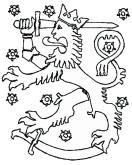 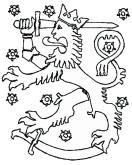 VETERINARY health certificatefor export of bovine hides and skins 
from Finland Competent central authority of exporting countryFinnish Food AuthorityCompetent central authority of exporting countryFinnish Food AuthorityVETERINARY health certificatefor export of bovine hides and skins 
from Finland Competent local authority issuing this certificateCompetent local authority issuing this certificateVETERINARY health certificatefor export of bovine hides and skins 
from Finland Name, address, telephone and e-mail of the consignor/exporterName, address, telephone and e-mail of the consignor/exporterName, address, telephone and e-mail of the consignee/importerI Identification of the goodsI Identification of the goodsI Identification of the goodsI.1 Type and name of productsI.1 Type and name of productsI.1 Type and name of productsI.2 Type of packagingI.3 Identification marks of packagesI.3 Identification marks of packagesI.4 Number of packagesI.5 Gross weight (kg)I.6 Net weight (kg)I.7 Date(s) of productionI.8 Conditions for storage and transportI.8 Conditions for storage and transportI.9 Container number(s)I.10 Seal number(s)I.10 Seal number(s)II Origin of the goodsII Origin of the goodsII Origin of the goodsII.1 Country of origin (of hides and skins)II.1 Country of origin (of hides and skins)II.2 ISO CodeII.3 Name and address of manufacturing plantII.3 Name and address of manufacturing plantII.3 Name and address of manufacturing plantII.4 Date of loadingII.5 Place of loadingII.5 Place of loadingII.6 Means of transportII.6 Means of transportII.6 Means of transportCertificate number (No)III Destination of the goodsIII Destination of the goodsIII Destination of the goodsIII.1 Country of destinationIII.2 ISO CodeIII.3 Place of destinationIV AttestationI, the undersigned Official Veterinarian do hereby certify that:the hides and skins described above were derived from animals born and raised in Finland or legally imported to Finland from another European Union Member State;Finland is free from Foot-and-mouth disease, Rinderpest, Contagious bovine pleuropneumonia, Lumpy skin disease and Rift Valley fever according to the OIE Terrestrial Animal Health Code and the use of the hides and skins was not restricted due to any other OIE-listed disease;the hides and skins were derived from animals that have shown no sign of anthrax during ante- and post-mortem inspections, and the hides and skins come from manufacturing plants that are not placed under movement restrictions for the control of anthrax;Finland is recognized as a country with negligible BSE risk according to the BSE Chapter of the OIE Terrestrial Animal Health Code;the animals were slaughtered at (a) slaughterhouse(s) that have been approved and that are under the supervision of the competent authority of Finland. The animals were subjected to ante- and post-mortem inspection according to the conditions laid down in the relevant European Union and Finnish legislation; andthe hides and skins were treated at (a) manufacturing plant(s) that are under the supervision of the competent authority of Finland and have been treated before loading with a method of preservation that ensures sanitary safety of the goods.Done at (place) Date  Official stamp (1) Official stamp (1) Signature of the official veterinarian (1)Signature of the official veterinarian (1)Signature of the official veterinarian (1)Signature of the official veterinarian (1)Official stamp (1) Official stamp (1) Name clarification and official position in capital lettersName clarification and official position in capital lettersName clarification and official position in capital lettersName clarification and official position in capital lettersOfficial stamp (1) (1)  Signature and stamp must be in a different colour to that of the printed certificate(1)  Signature and stamp must be in a different colour to that of the printed certificate(1)  Signature and stamp must be in a different colour to that of the printed certificate(1)  Signature and stamp must be in a different colour to that of the printed certificate(1)  Signature and stamp must be in a different colour to that of the printed certificate(1)  Signature and stamp must be in a different colour to that of the printed certificate